CONVENTION DE PARTENARIATEntre Le CFA …………Sis  Représenté par EtL'Ecole de la 2ème chance des Hauts-de-SeineSise 51 rue Pierre 92 110 Clichy  la Garenne,Représentée par Madame Jeanne SCHNEIDER, directrice,Il est convenu ce qui suit :Dans le cadre de leurs actions respectives :d’insertion professionnelle et sociale de publics en difficulté, pour ce qui concerne l'Ecole de la 2ème chance,de formation aux métiers de………….... pour ce qui concerne le CFA de ………………...,Les parties à la convention souhaitent mutuellement unir leurs efforts pour optimiser l'efficacité de leurs missions réciproques.A cet effet, le CFA ……………………………. s'engage à :organiser la présentation des métiers de la filière .........…. au CFA ou à l’Ecole de la 2ème chance, en fonction de la demande,faciliter la rencontre entre formateurs du CFA et formateurs de l’E2C (notamment en français et en mathématiques) afin d’optimiser la qualité des candidatures de stagiaires de l’E2C au CFA ………. de…….. par une connaissance actualisée des pré-requis dans les matières générales,faciliter les échanges susceptibles de permettre une meilleure connaissance mutuelle et d’aboutir sur un examen particulier des candidatures émanant de stagiaires de l’E2C (notamment quant aux tests de sélection),faciliter, selon les disponibilités des équipements et du personnel, l’accueil de stagiaires E2C sur les plateaux techniques du CFA, soit dans le cadre d’immersions individuelles soit dans celui de l’organisation de modules collectifs pour des métiers connaissant une forte demande orienter le cas échéant vers l’E2C des candidats souhaitant changer d’orientation, ou pour qui une étape préalable serait nécessaire avant de pouvoir intégrer le CFA.L'Ecole de la 2ème chance  s'engage à :communiquer auprès de ses élèves sur les métiers de ....…, en particulier sur les métiers présentant de solides perspectives d’emploi pérenne : ………………………………………identifier parmi ses élèves les jeunes susceptibles de s'orienter vers les métiers de ……….. et les accompagner dans leur candidature auprès du CFA,mettre en place un accompagnement préalable de remise à niveau auprès de ses élèves qui souhaitent intégrer le CFA,travailler avec ces élèves sur les pré-requis nécessaires : savoirs de base et comportement professionnel,proposer, le cas échéant, dans le cadre de partenariats montés avec des entreprises, le CFA de …. de …. comme partenaire associé pour les phases de formation nécessitant l’utilisation de plateaux techniques.accueillir les jeunes venus du CFA de …..de ….. et les accompagner pour travailler leur  orientation vers un métier choisi.La présente convention est conclue à dater de ce jour et  pour une durée de un an. Elle sera renouvelée par tacite reconduction, sauf désaccord de l'une des parties.Les parties s'engagent, à l'issue de chaque année, à rédiger un bilan quantitatif et qualitatif des actions conjointement menées dans le cadre de la présente convention. Fait à                                      , le   Pour le  C.F.A ……………	 Pour l'Ecole de la 2ème Chance de ……………………… 	des Hauts- de Seine	M. /Mme					Mme Jeanne SCHNEIDERDirecteur/Directrice	 				Directrice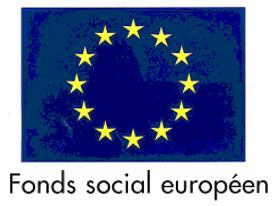 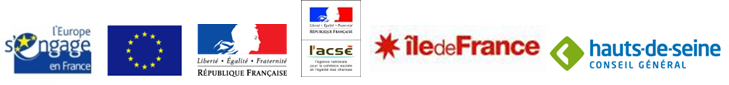 